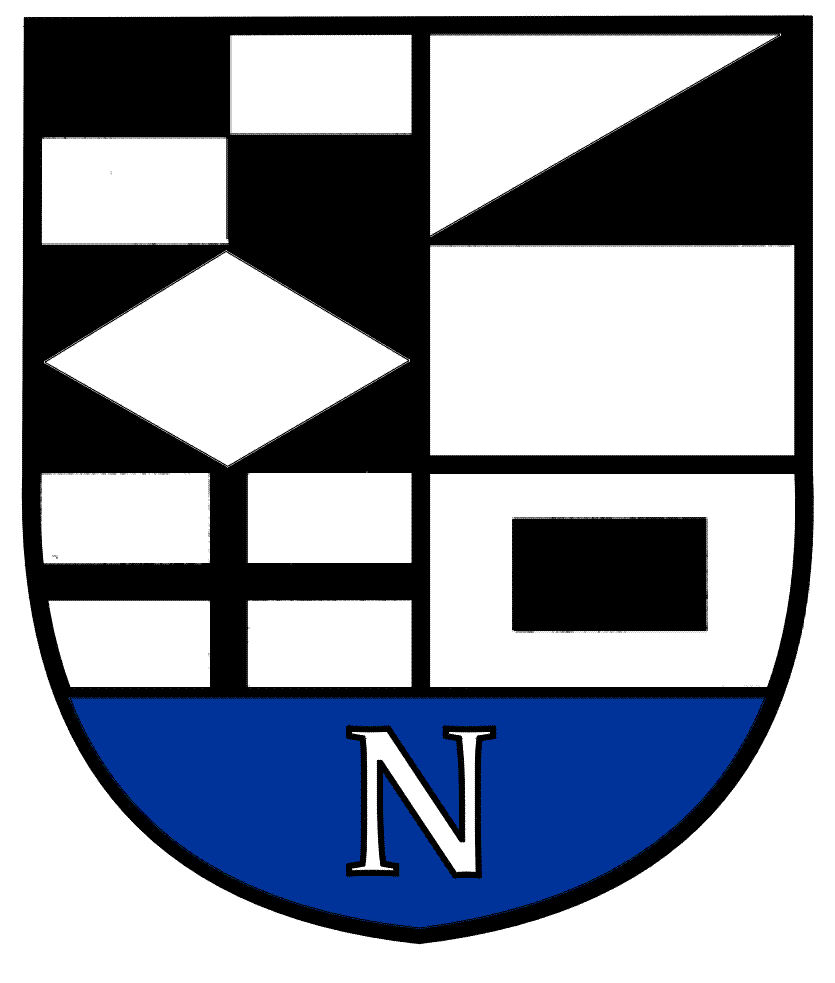 NERINGOS SAVIVALDYBĖS TARYBOS ŠVIETIMO, KULTŪROS, JAUNIMO IR SPORTO KOMITETO   POSĖDŽIO  DARBOTVARKĖ Nr.32022-03-18Neringa	Vadovaudamasis Neringos savivaldybės Tarybos veiklos reglamento 52  punktu  šaukiu Švietimo, kultūros, jaunimo ir sporto  komiteto    posėdį 2022 m. kovo  mėn. 23 d. 10 val. (nuotoliniu  būdu)  ir sudarau tokią  posėdžio  darbotvarkę:1. Dėl komiteto  darbotvarkės  patvirtinimo.2. Dėl pritarimo Nidos lopšelio- darželio „Ąžuoliukas“  2021 metų  veiklos  ataskaitai.3. Dėl pritarimo  Neringos  gimnazijos  2021 metų veiklos  ataskaitai.4. Dėl pritarimo  Neringos meno mokyklos 2021 metų  veiklos  ataskaitai.5. Dėl pritarimo  Neringos  sporto  mokyklos  2021 metų  veiklos  ataskaitai.6. Dėl  Neringos savivaldybės Tarybos 2018 m. spalio  25 d. sprendimo Nr.T1-187  „Dėl Neringos savivaldybės Neformaliojo vaikų švietimo lėšų  skyrimo ir  panaudojimo tvarkos aprašo patvirtinimo“ panaikinimo.7. Dėl  Neringos savivaldybės  Bendrojo ugdymo  mokyklų tinklo pertvarkos 2022-2026 metų bendrojo plano patvirtinimo.8. Dėl  Neringos savivaldybės Tarybos  2018 m. kovo 29 d. sprendimo  Nr.T1-44  „Dėl priėmimo į  Neringos savivaldybės bendrojo ugdymo mokyklas tvarkos aprašo patvirtinimo“ pakeitimo.9. Dėl  Neringos savivaldybės Tarybos 2014 m. rugpjūčio 21 d. sprendimo Nr.T1-119  „Dėl atlyginimo dydžio už  neformalųjį vaikų ir  suaugusiųjų sportinį ir  meninį ugdymą nustatymo“ pakeitimo.10.Dėl Neringos savivaldybės Tarybos 2019 m. birželio 27 d. sprendimo Nr.T1-119  „Dėl atlyginimo už vaikų išlaikymą  Neringos  savivaldybės  švietimo įstaigose nustatymo tvarkos aprašo patvirtinimo“ pakeitimo.11.Dėl išlyginamųjų klasių išlyginamųjų mobiliųjų grupių užsieniečiams ir  Lietuvos respublikos piliečiams atvykusiems ar  grįžusiems gyventi ir  dirbti Lietuvos respublikoje  bei  nemokantiems  lietuvių  kalbos, formavimo  Neringos  gimnazijoje.12.Dėl  Neringos savivaldybei reikalingų aukštos profesinės kvalifikacijos specialistų sąrašo  patvirtinimo.13.Dėl ilgalaikio ir trumpalaikio materialiojo turto perėmimo savivaldybės  nuosavybėn  ir  jo perdavimo valdyti, naudoti  ir  disponuoti  juo patikėjimo  teise.14.Dėl Neringos savivaldybės tarybos 2022 m. vasario 23 d. sprendimo  Nr.T1-14 „Dėl Neringos  savivaldybės 2022 metų biudžeto patvirtinimo“ pakeitimo.15.Dėl  Tarnybinių  butų skyrimo  Neringos  gimnazijos  pedagogams.. Kiti klausimai.Švietimo, kultūros, jaunimo ir sporto komiteto pirmininkas                V.Giedraitis